Week beginning 24th August 2020Summer holiday week 6 tasks:I cannot believe this is the last week of the summer holiday and we are returning to school next week!Literacy: 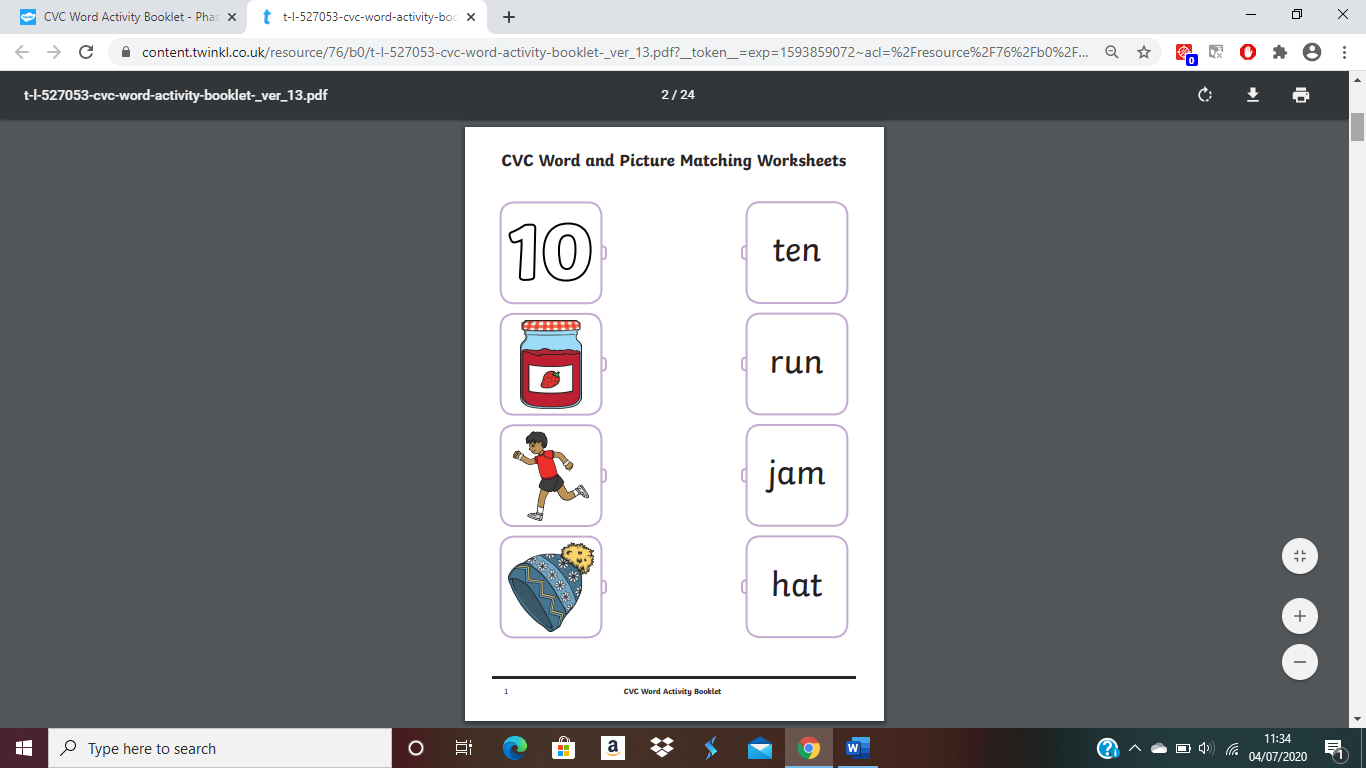 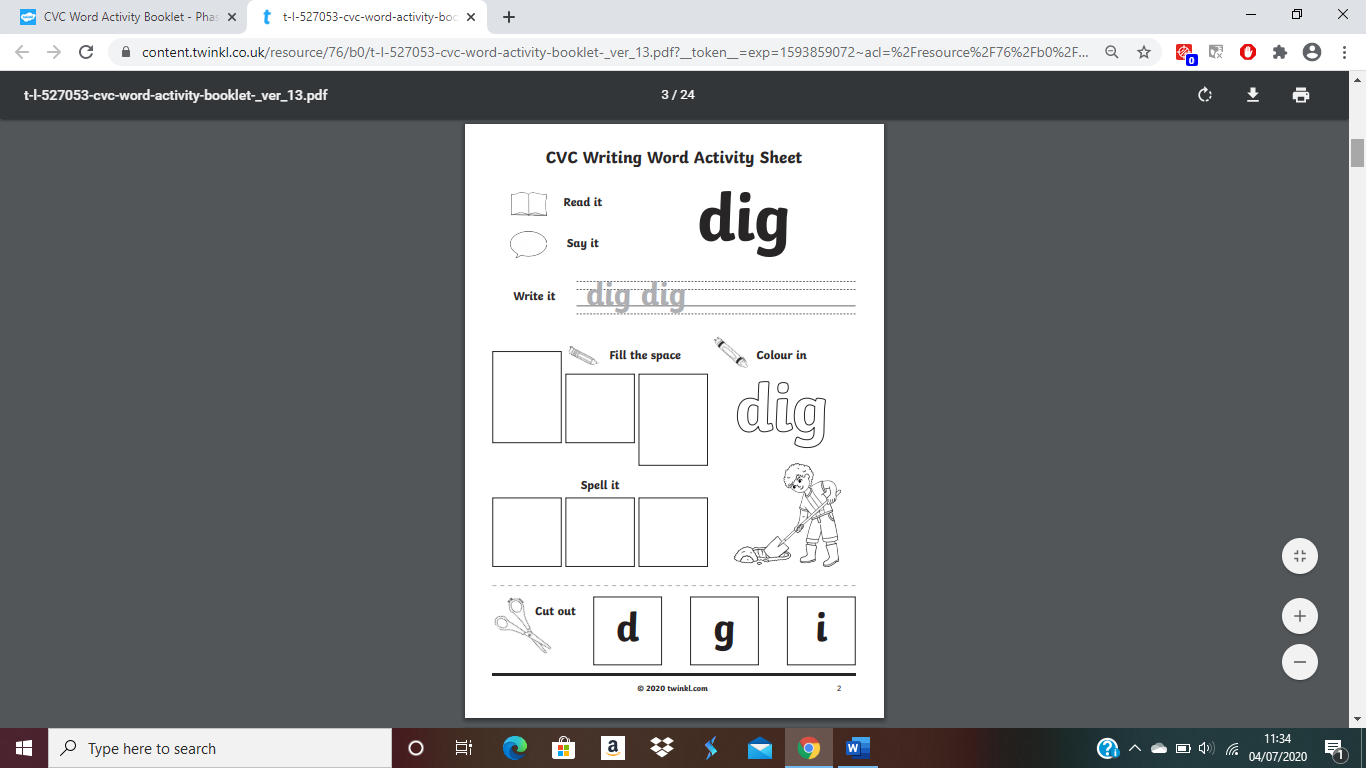 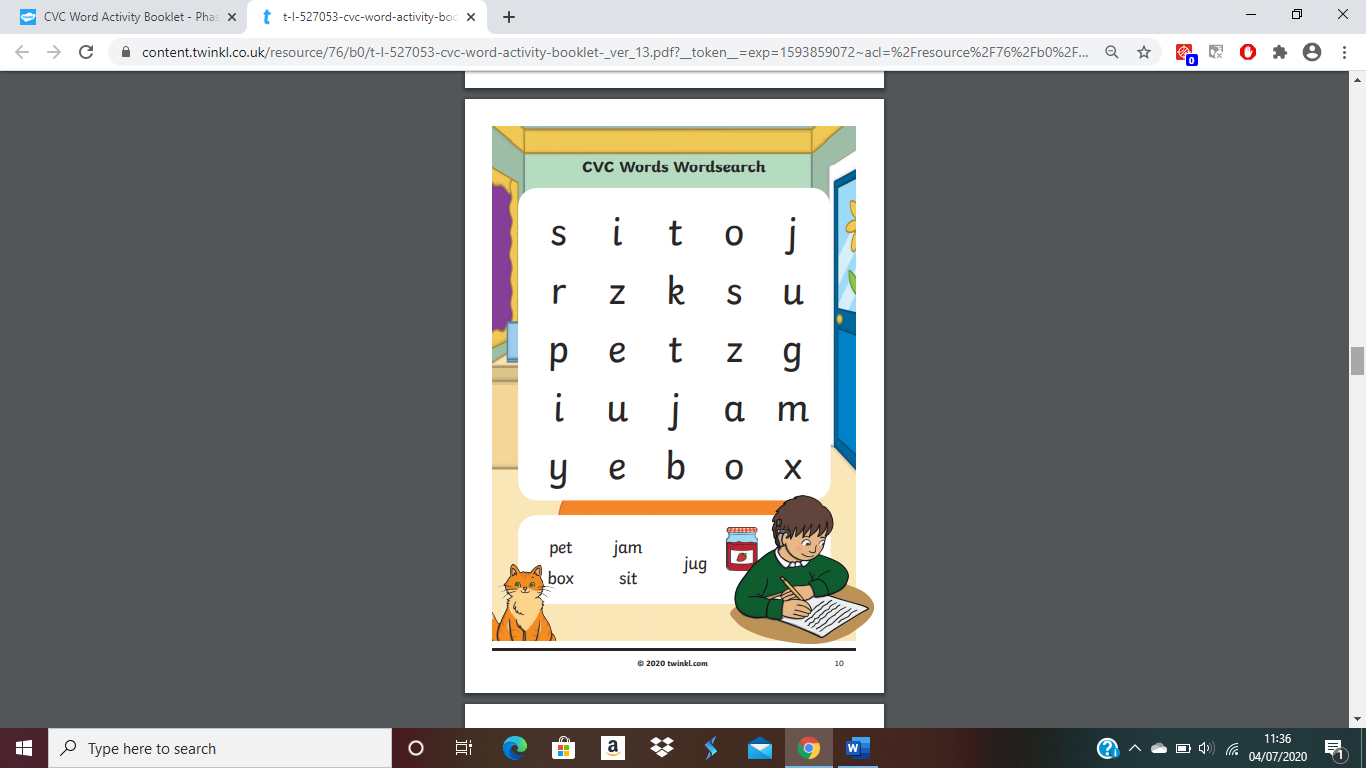 Have a good look to search for the words to cross out!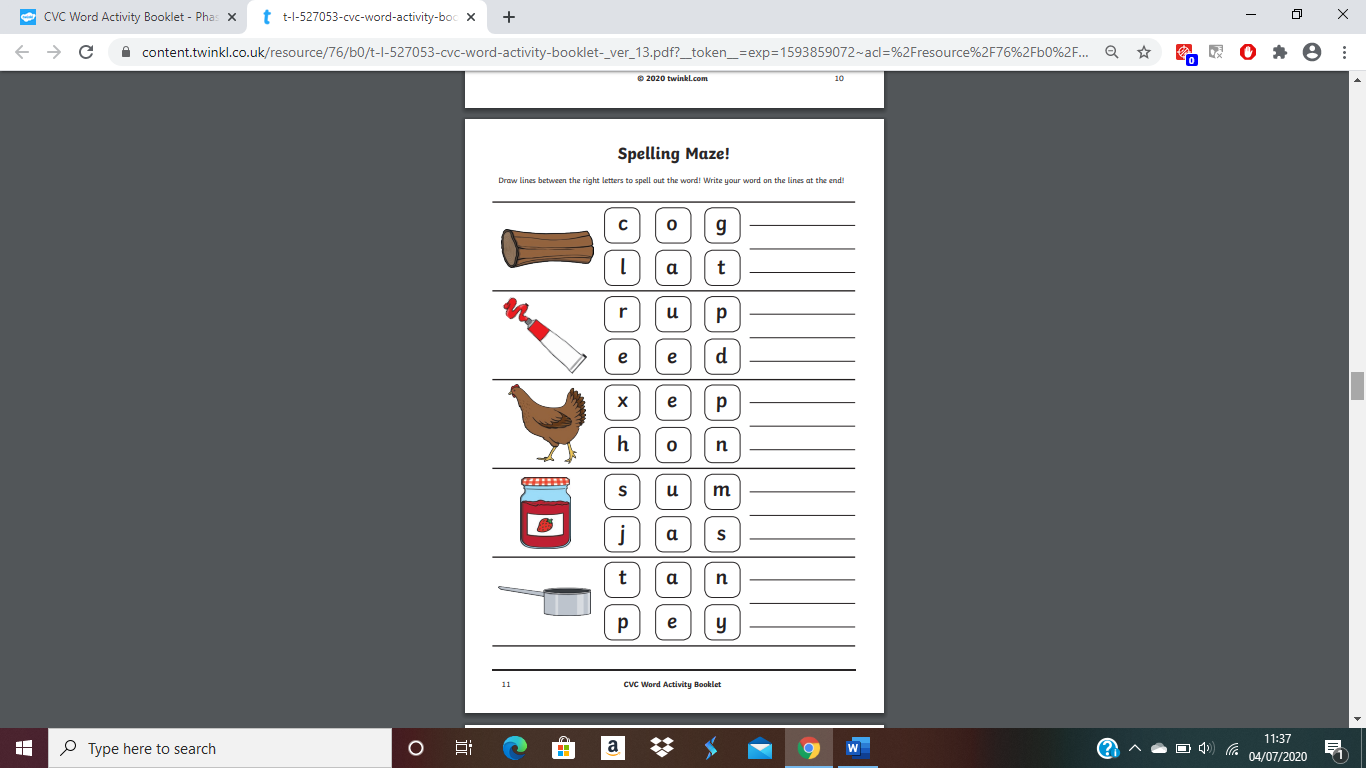 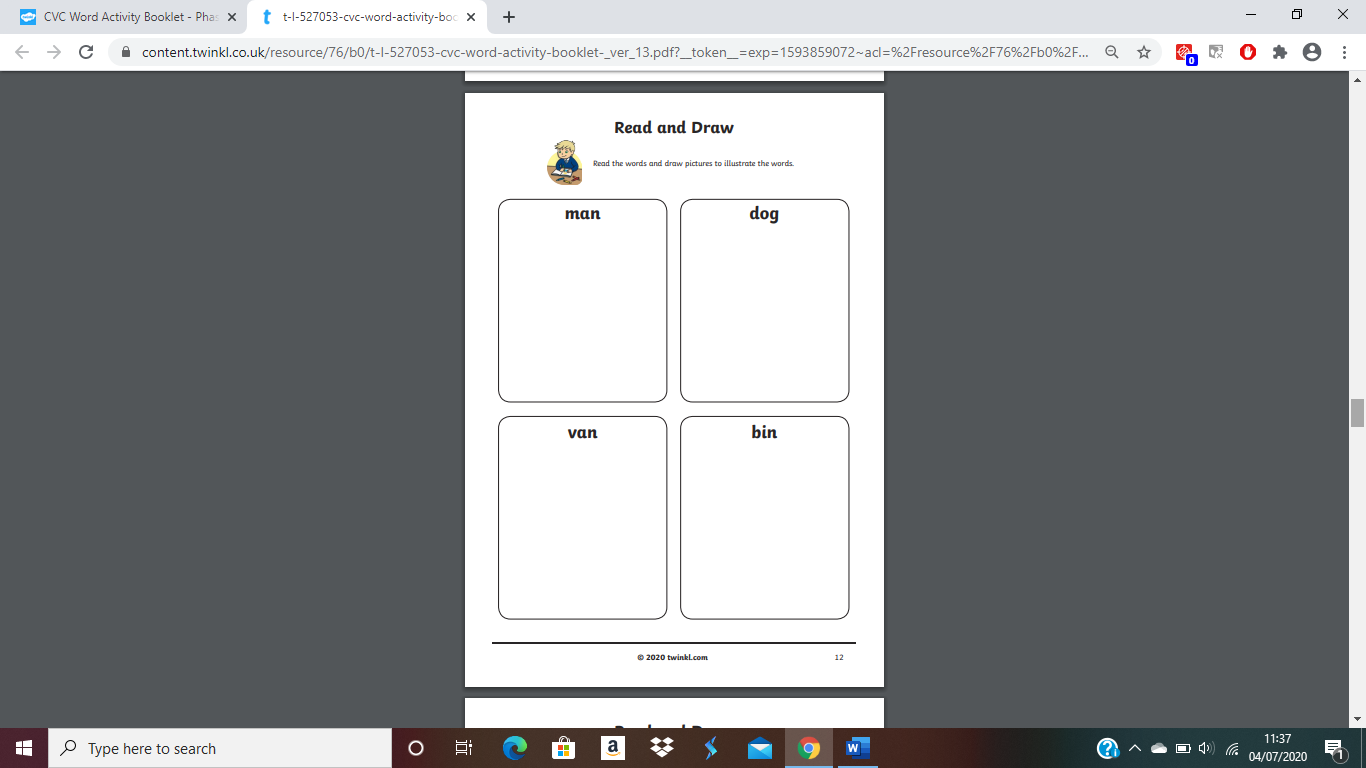 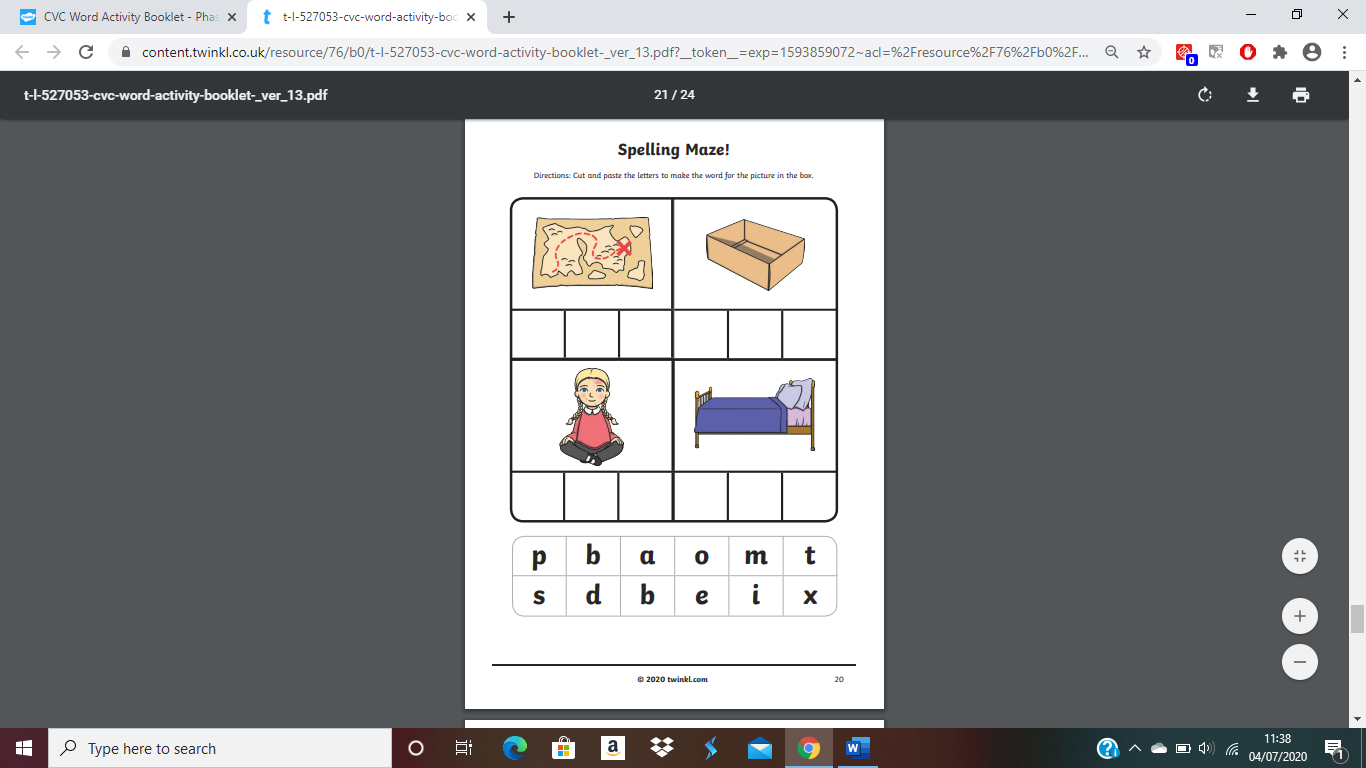 Maths: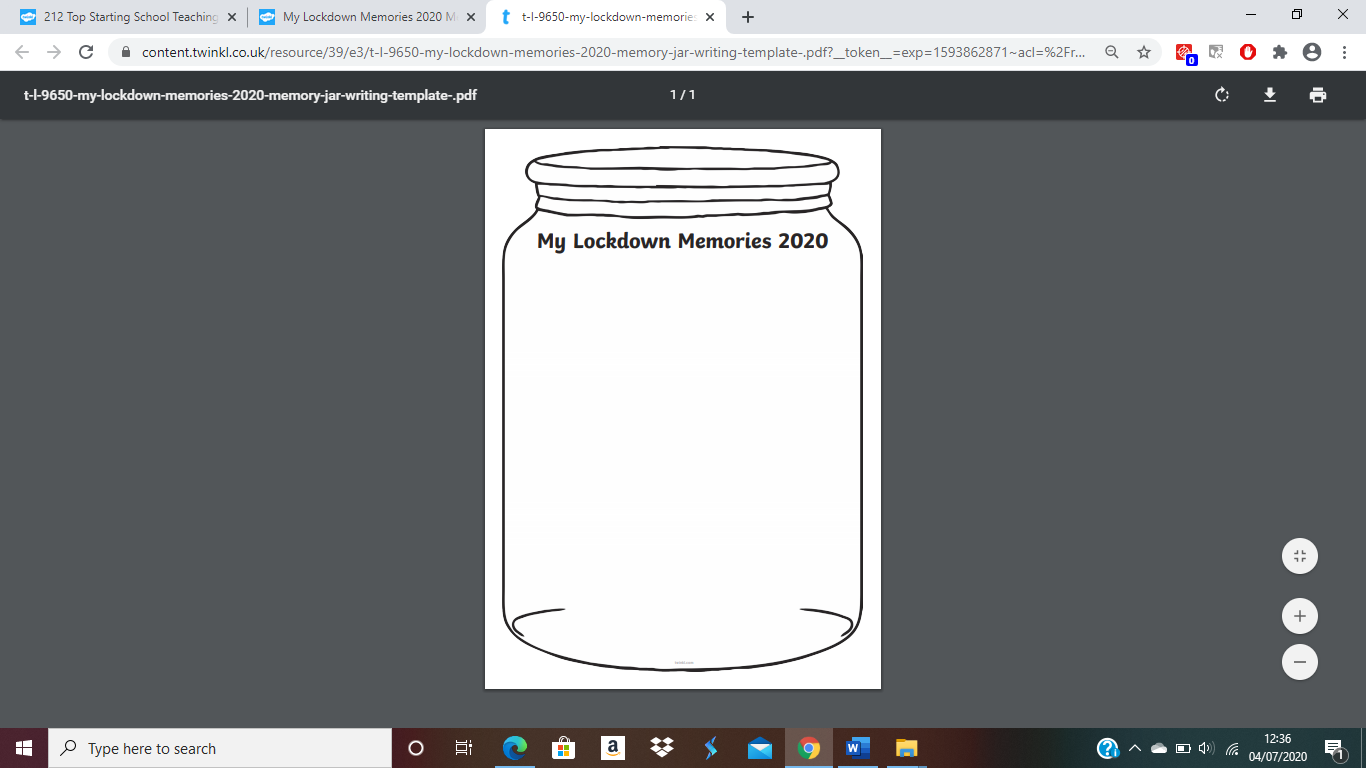 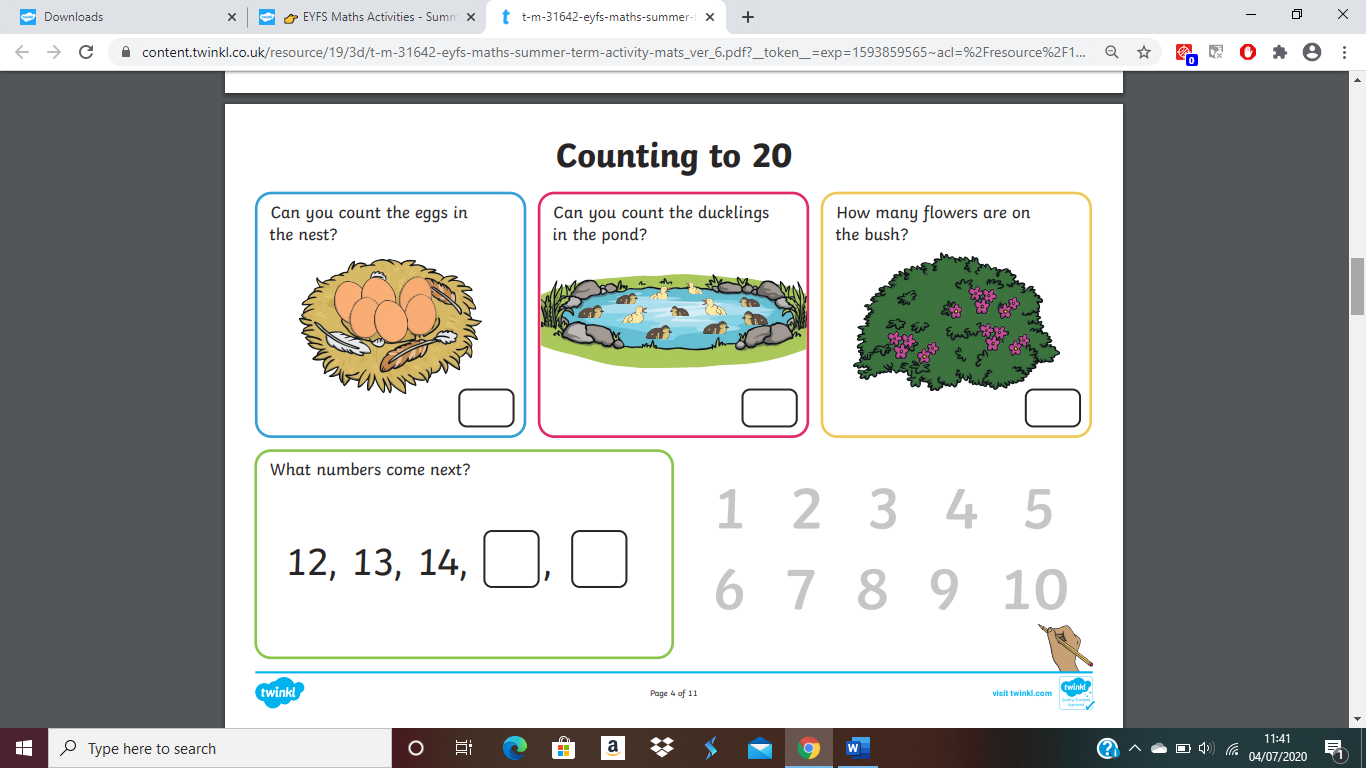 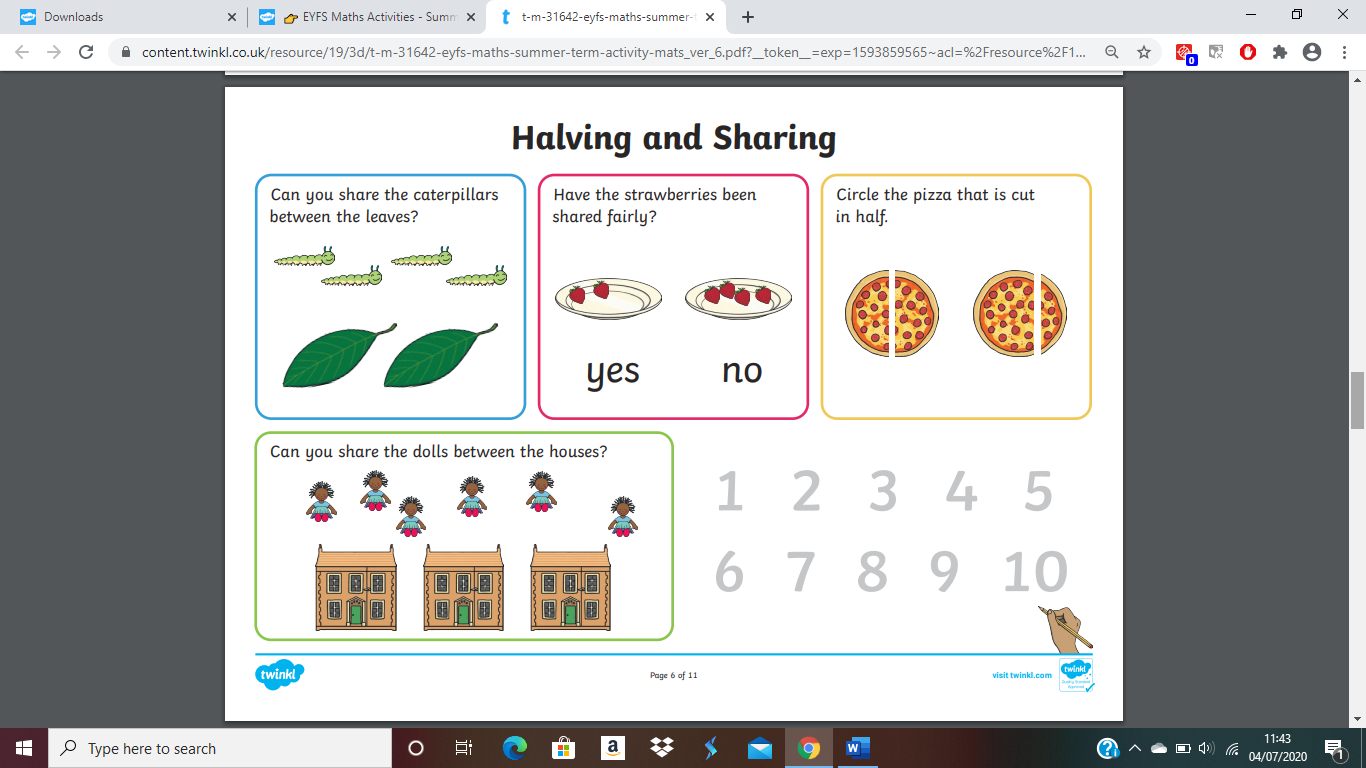 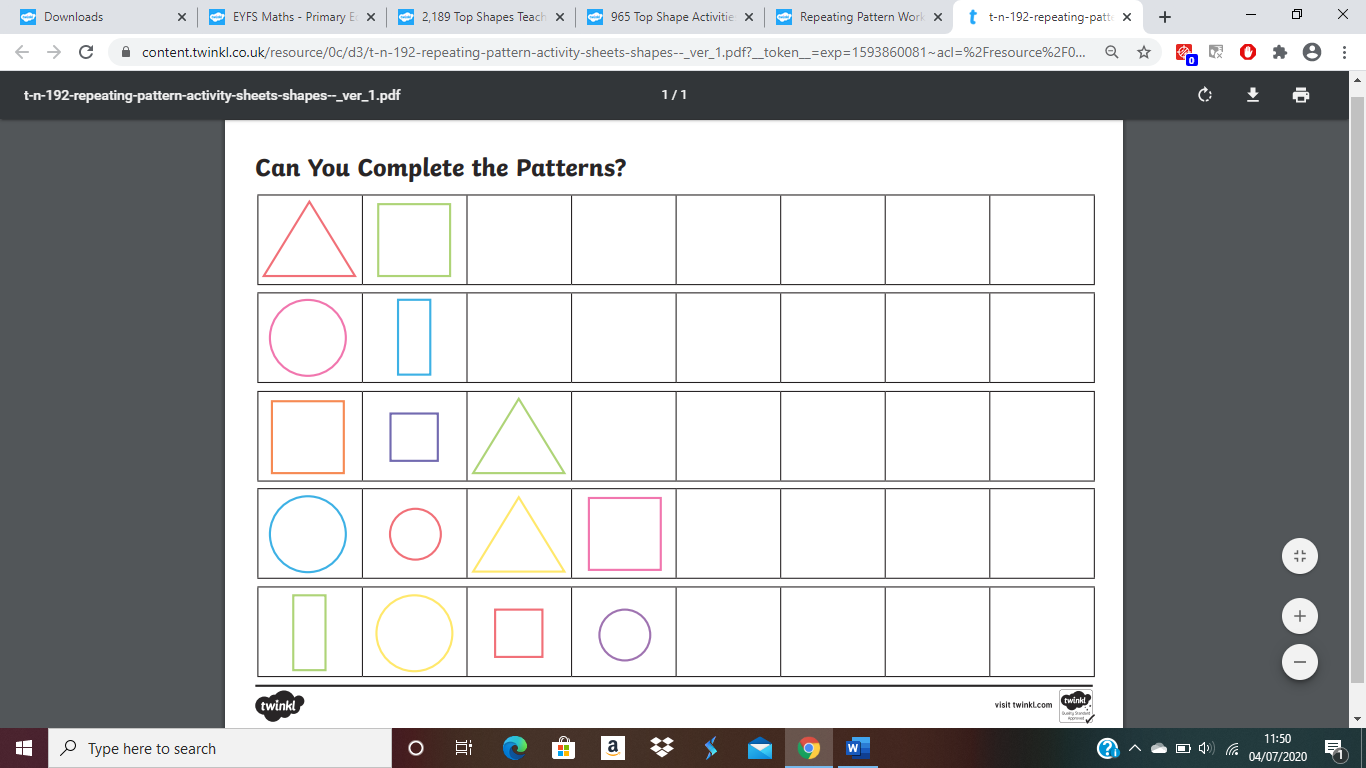 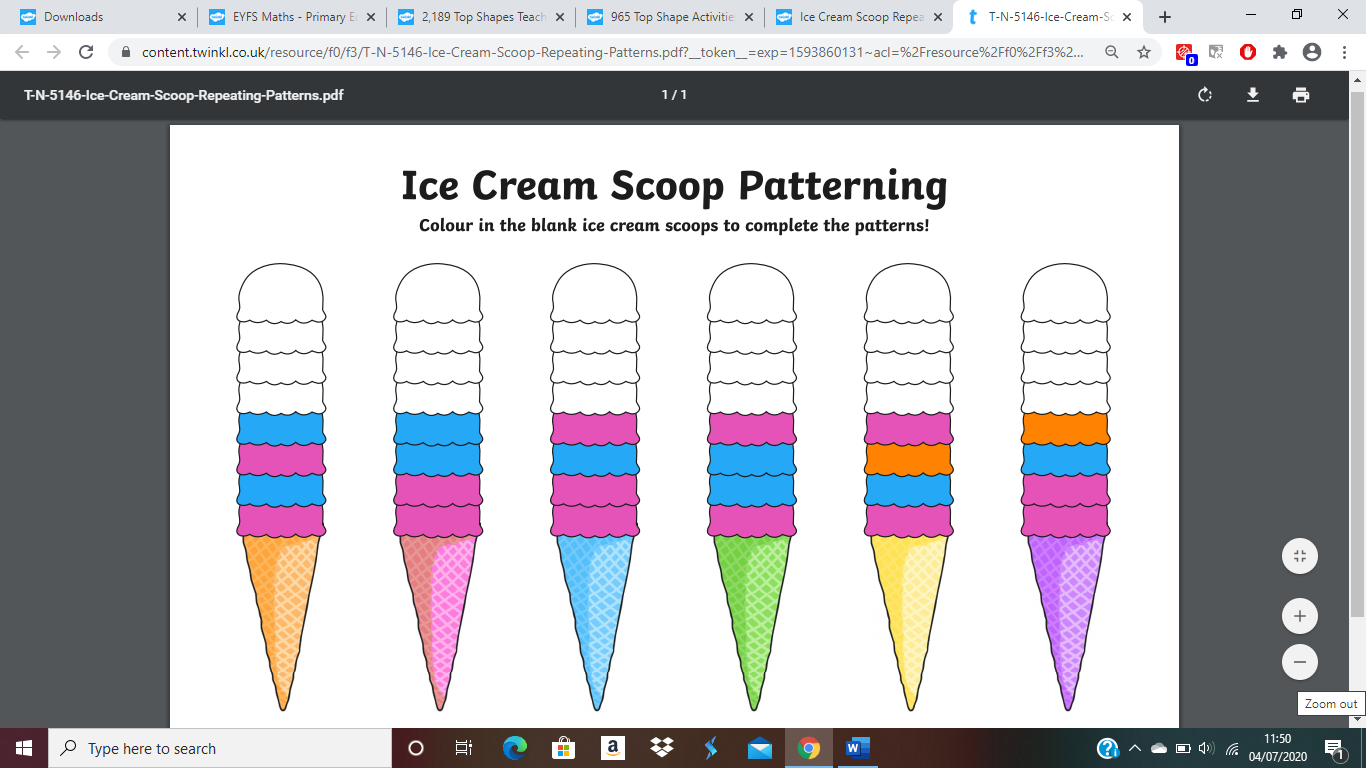 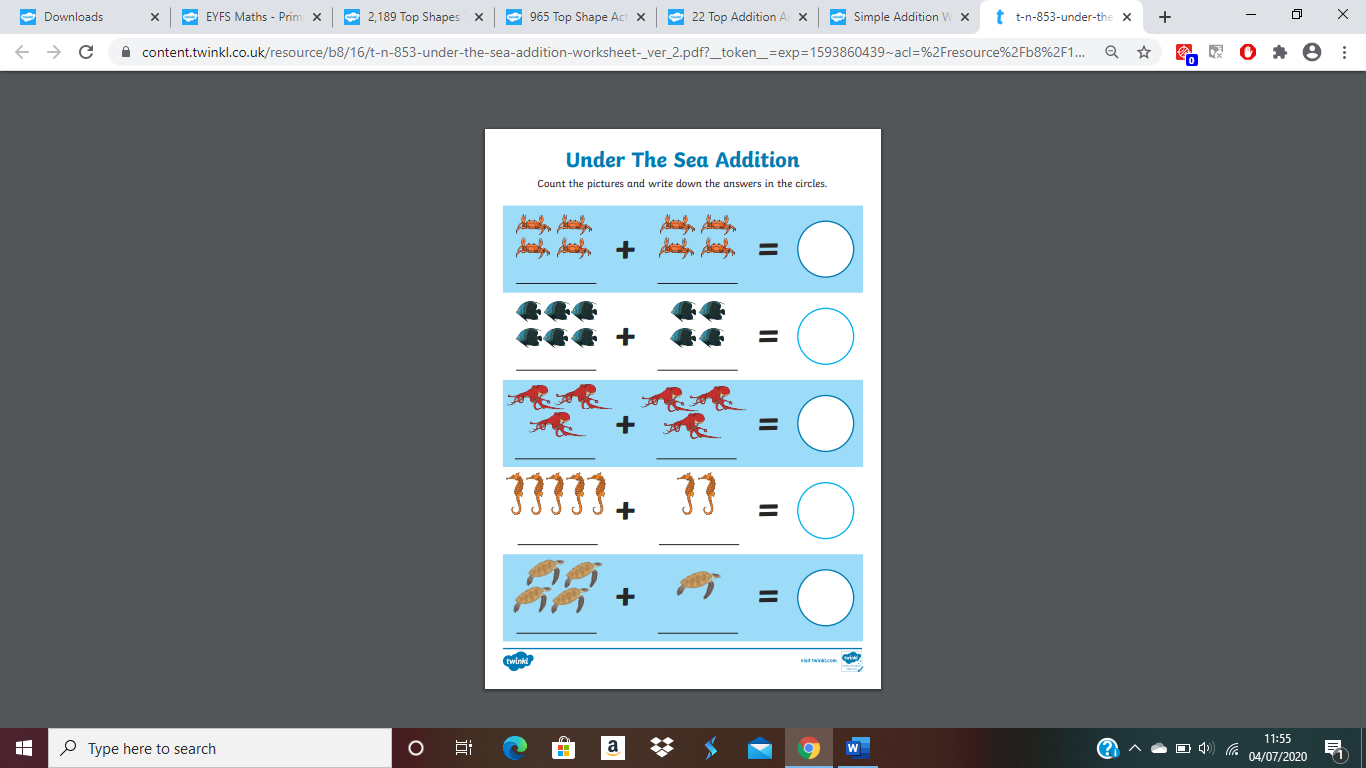 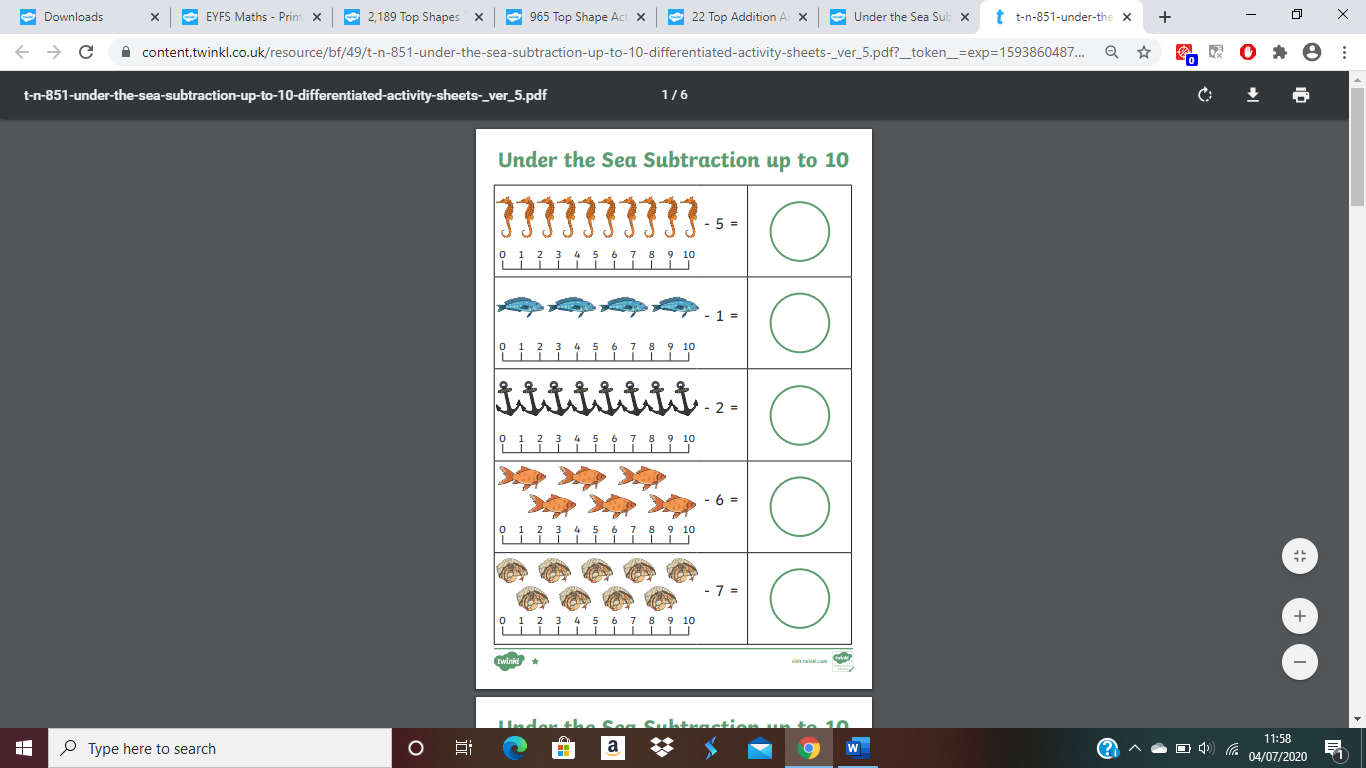 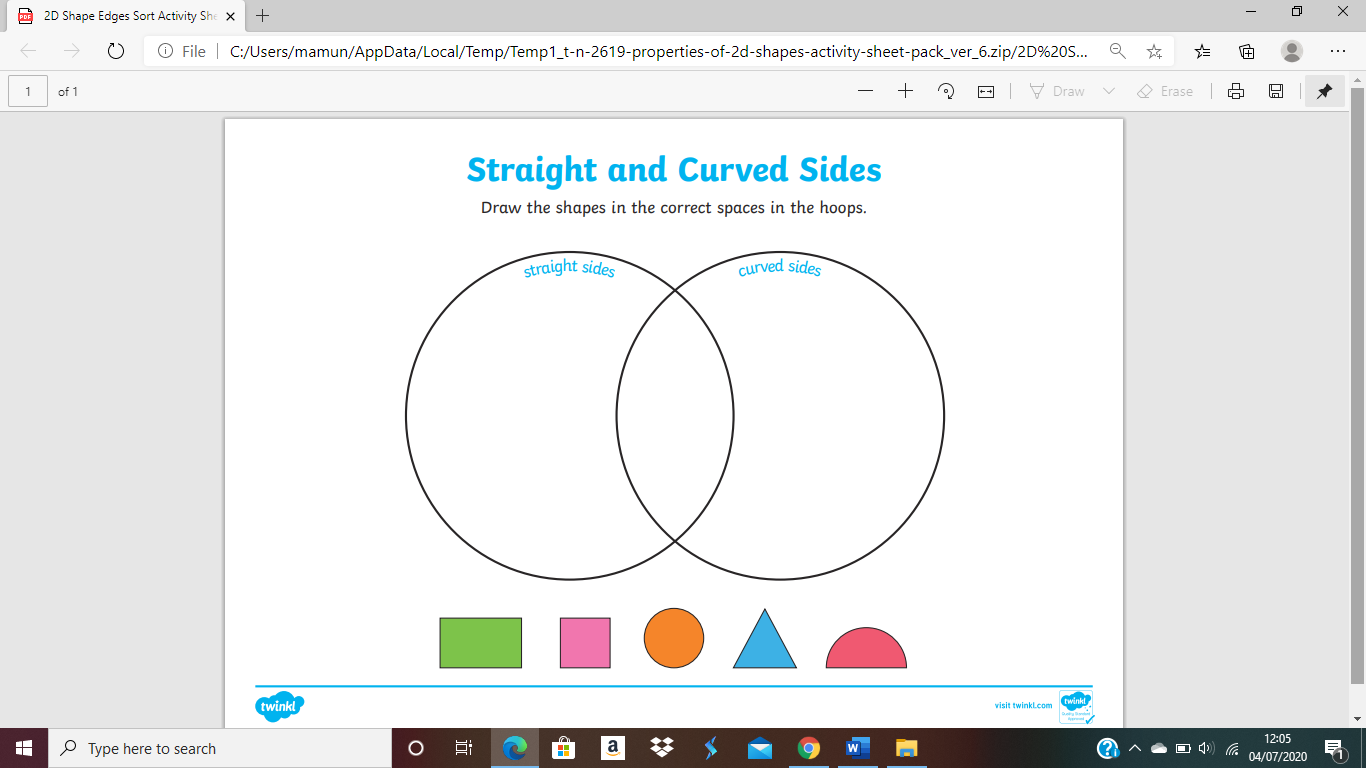 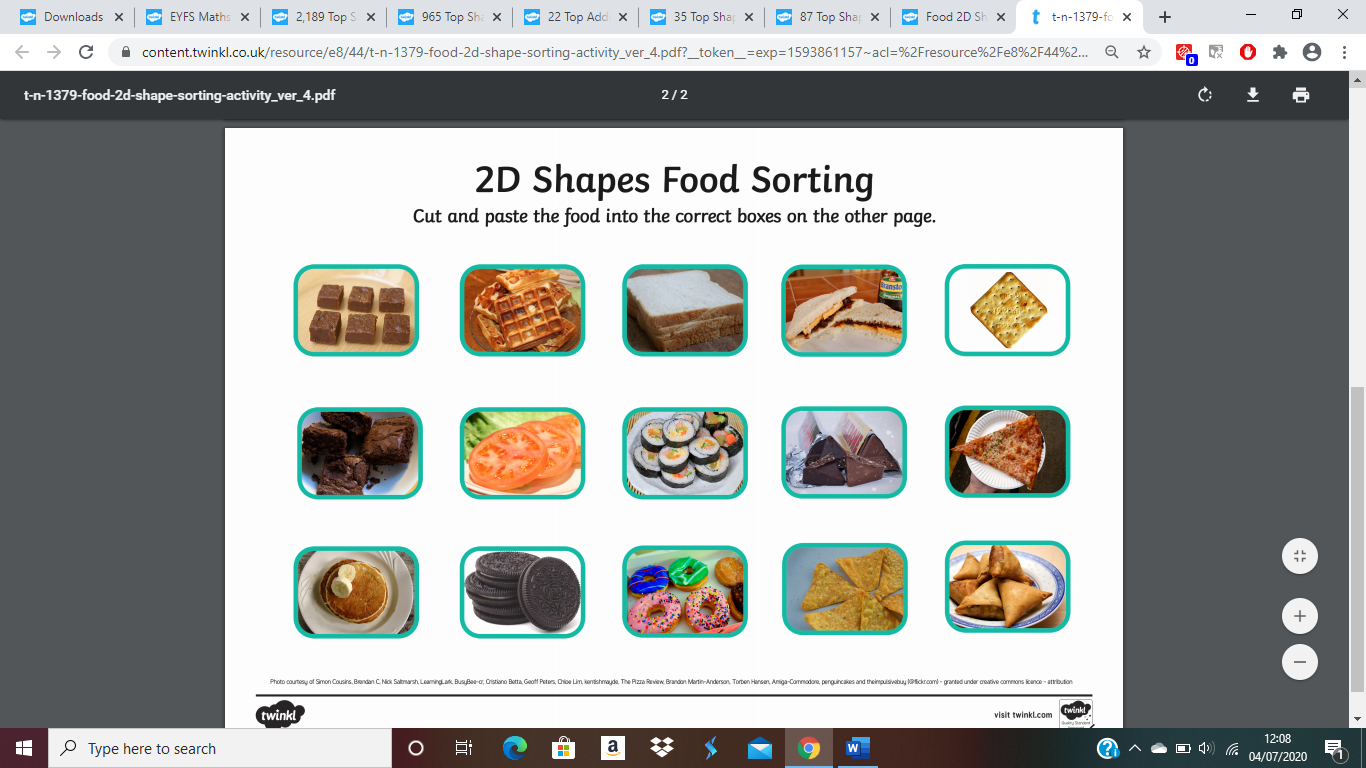 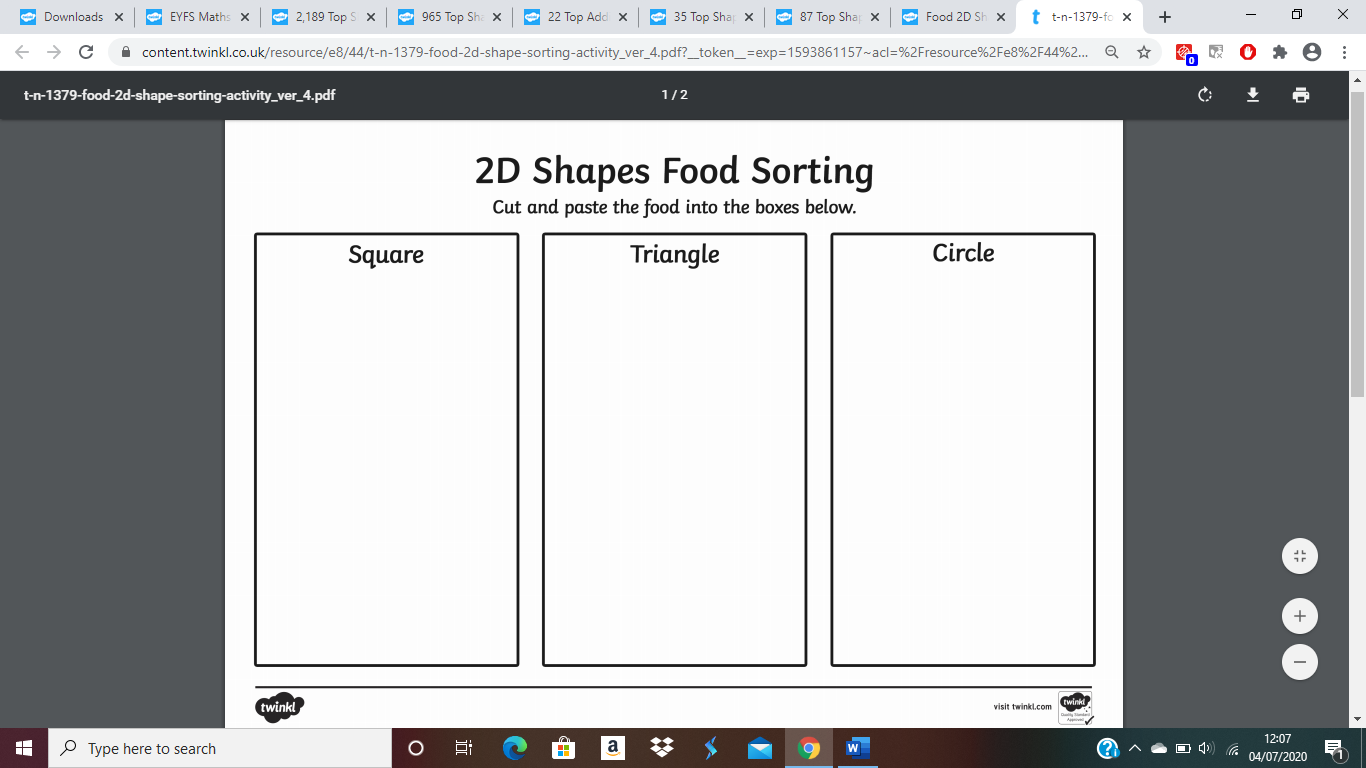 Write over the yellow shape names.C i r c l eS q a u r eT r i a n g l eEAD: Get creative and make this paper plate sun!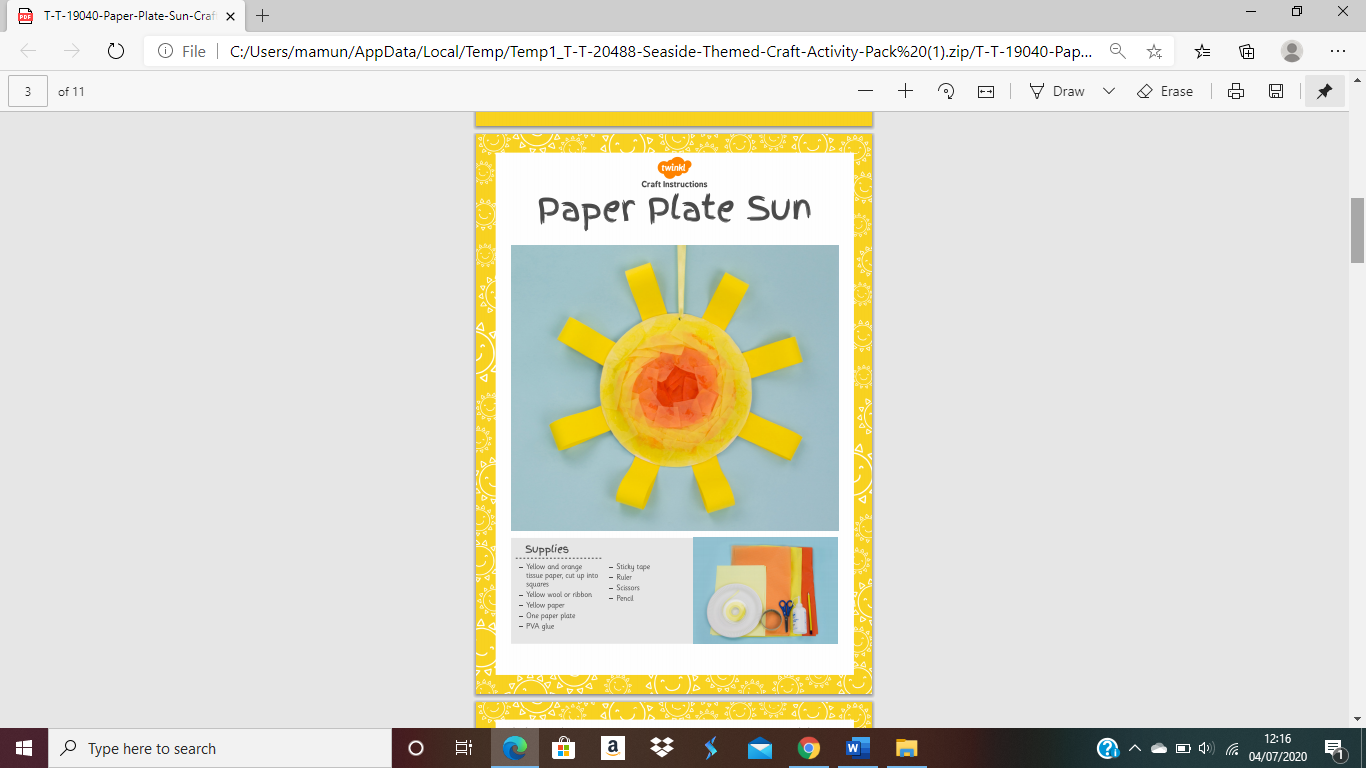 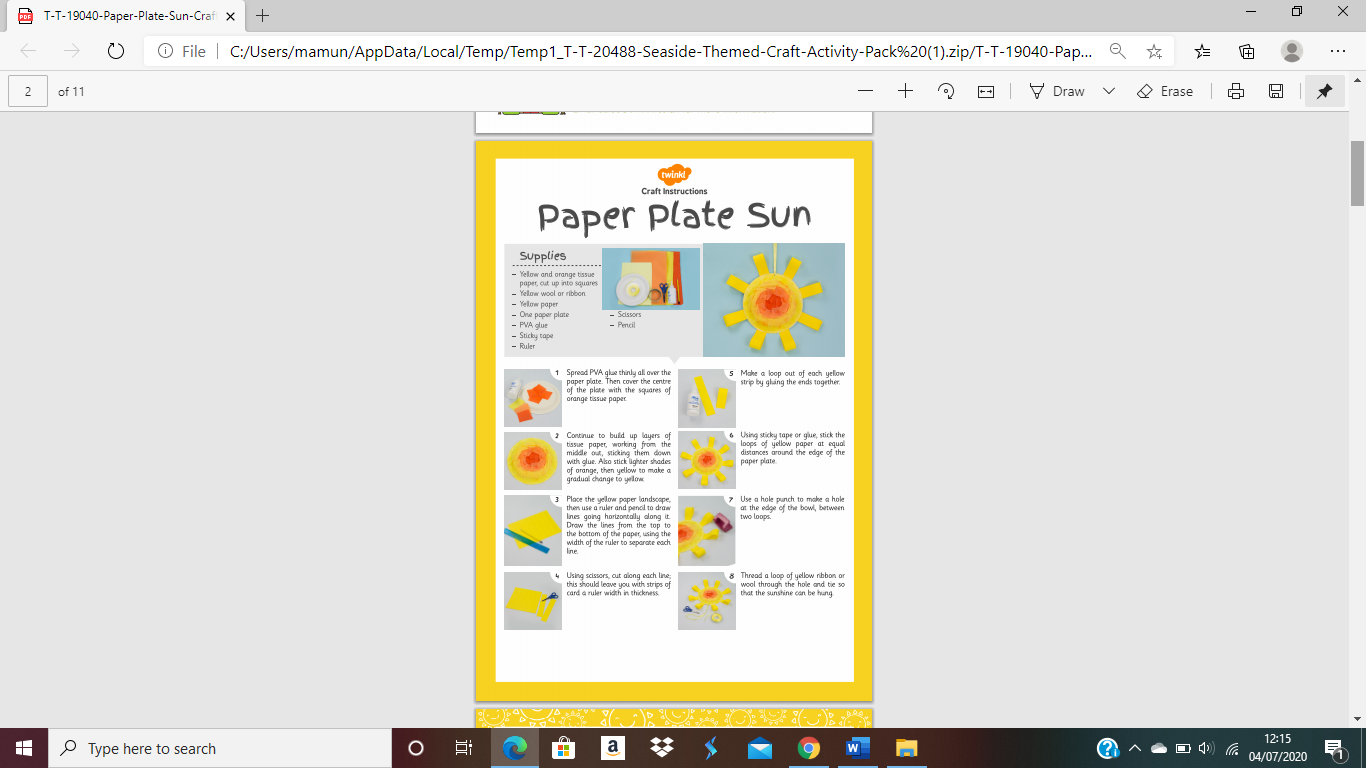 PD: Get fit and try these exercises with your family!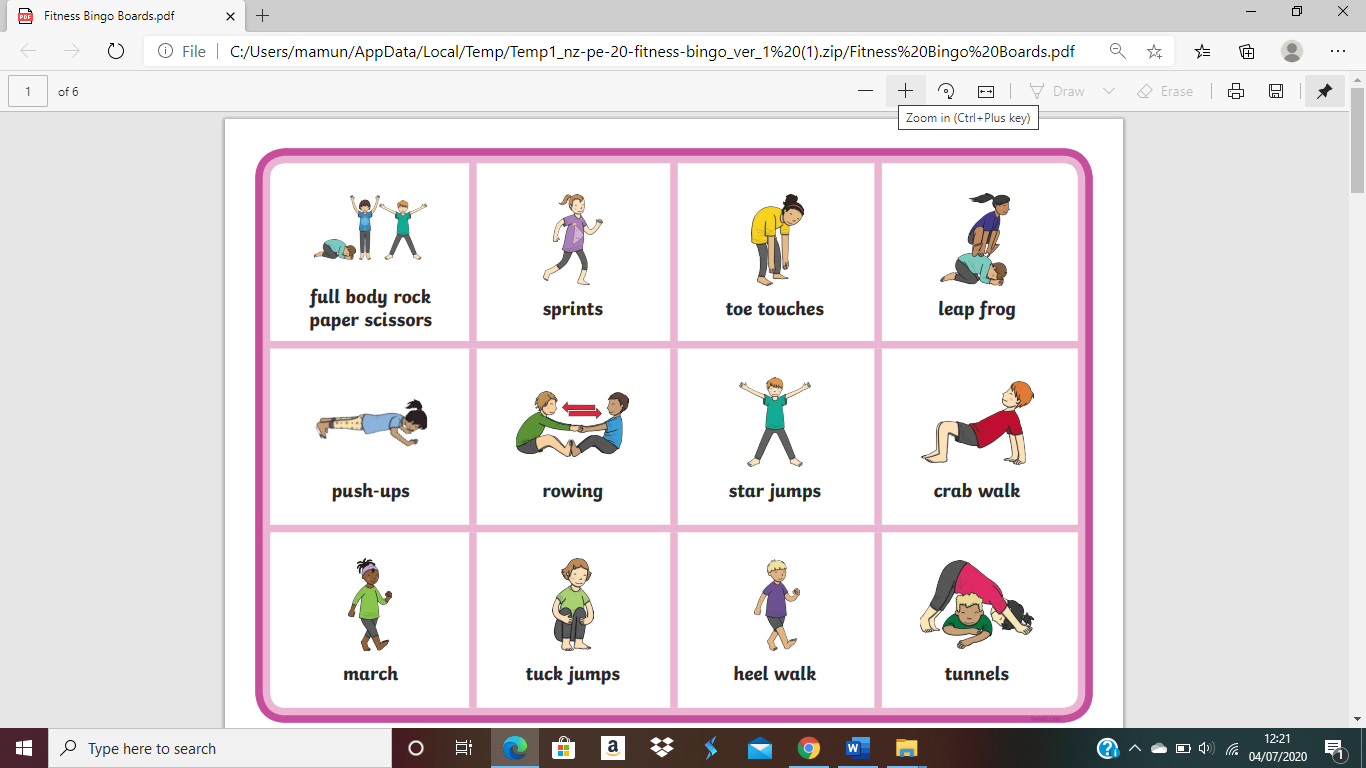 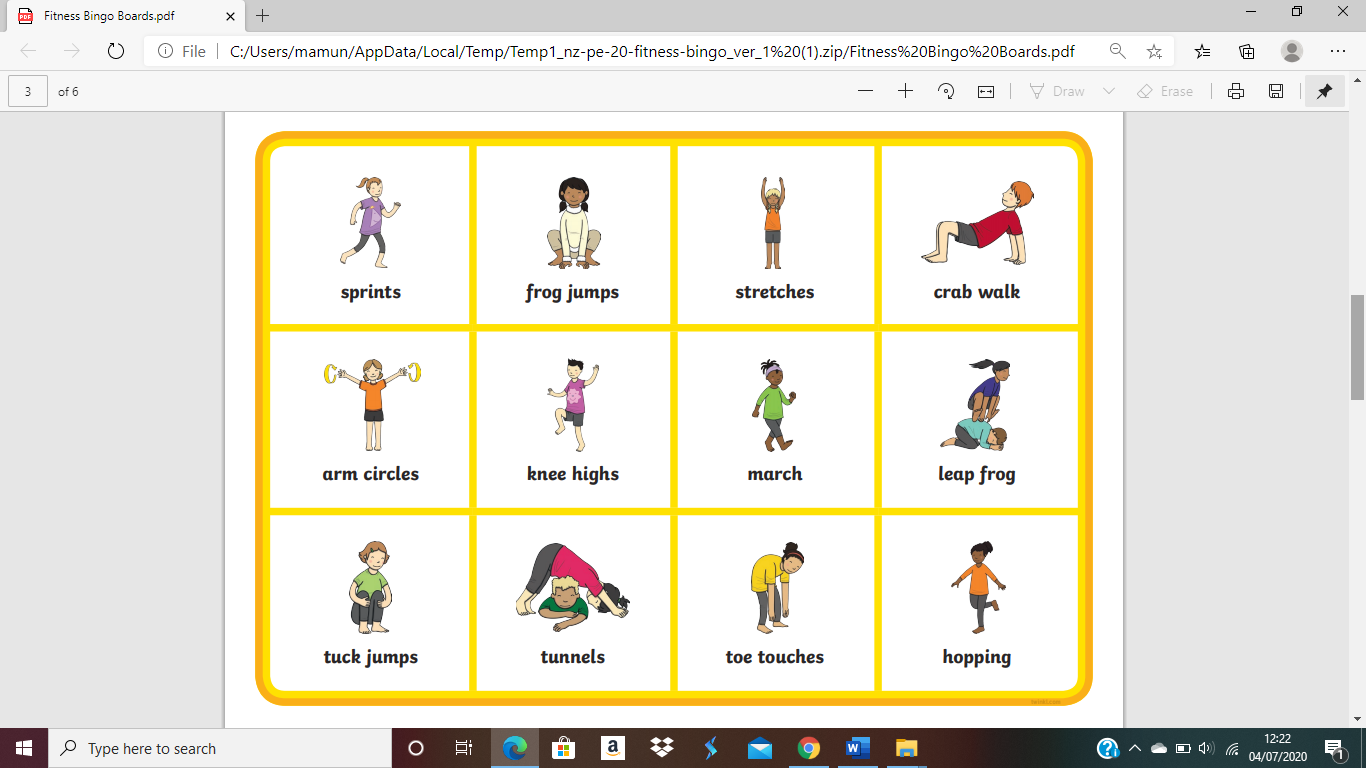 